Safe Work Method StatementPlant | Equipment InvolvedQualifications | Certificates of Competency | Experience | Training | High Risk LicencesReference Relevant Legislation | Codes of Practice / Compliance Codes | Australian Standards | Safety Data Sheets (S.D.S.)Engineering Details | Certificates | ApprovalsI have read, understood and will comply with the requirements of this Safe Work Method StatementList here any site specific hazards & risks (including control measures) that are additional to this SWMSOrganisational DetailsBusiness Undertaking the Work:A.B.N:Approved for Use By:Signature:Person Overseeing the SWMS:Contact Number:Project and Principal Contractor DetailsScope of the Work:Installing Ceiling JoistsProject Address:Principal Contractor (P.C.):Loreco Pty LtdP.C. Contact Person:Matt WestleContact Number:0447122611Approved for Use By:Matt WestleSignature:MWSWMS DetailsSWMS Developed By:M WestleContact Number:0447122611Title | Position:M WestleDate Developed:1.12.17Review Date:Review Date:19.07.1919.07.1919.07.1919.07.1919.07.1919.07.19(12 months max)(12 months max)(12 months max)Monitoring and Review:Monitoring and Review:Visual monitoring of control measures will be undertaken and reviewed if circumstances change.The SWMS will be amended if there is a change in the activity.Visual monitoring of control measures will be undertaken and reviewed if circumstances change.The SWMS will be amended if there is a change in the activity.Visual monitoring of control measures will be undertaken and reviewed if circumstances change.The SWMS will be amended if there is a change in the activity.Visual monitoring of control measures will be undertaken and reviewed if circumstances change.The SWMS will be amended if there is a change in the activity.Visual monitoring of control measures will be undertaken and reviewed if circumstances change.The SWMS will be amended if there is a change in the activity.Visual monitoring of control measures will be undertaken and reviewed if circumstances change.The SWMS will be amended if there is a change in the activity.Visual monitoring of control measures will be undertaken and reviewed if circumstances change.The SWMS will be amended if there is a change in the activity.Visual monitoring of control measures will be undertaken and reviewed if circumstances change.The SWMS will be amended if there is a change in the activity.Consultation:Consultation:Relevant personnel (including HSR’s where established) have been consulted in the development, and where required, review and amending of this SWMS.Relevant personnel (including HSR’s where established) have been consulted in the development, and where required, review and amending of this SWMS.Relevant personnel (including HSR’s where established) have been consulted in the development, and where required, review and amending of this SWMS.Relevant personnel (including HSR’s where established) have been consulted in the development, and where required, review and amending of this SWMS.Relevant personnel (including HSR’s where established) have been consulted in the development, and where required, review and amending of this SWMS.Relevant personnel (including HSR’s where established) have been consulted in the development, and where required, review and amending of this SWMS.Relevant personnel (including HSR’s where established) have been consulted in the development, and where required, review and amending of this SWMS.Relevant personnel (including HSR’s where established) have been consulted in the development, and where required, review and amending of this SWMS.YesNoHigh Risk Construction Work Associated with this SWMSHigh Risk Construction Work Associated with this SWMSHigh Risk Construction Work Associated with this SWMSHigh Risk Construction Work Associated with this SWMSHigh Risk Construction Work Associated with this SWMSHigh Risk Construction Work Associated with this SWMSYESNOIf YES, High Risk Construction Work Involving:If YES, High Risk Construction Work Involving:If YES, High Risk Construction Work Involving:If YES, High Risk Construction Work Involving:If YES, High Risk Construction Work Involving:If YES, High Risk Construction Work Involving:If YES, High Risk Construction Work Involving:If YES, High Risk Construction Work Involving:If YES, High Risk Construction Work Involving:If YES, High Risk Construction Work Involving:If YES, High Risk Construction Work Involving:If YES, High Risk Construction Work Involving:If YES, High Risk Construction Work Involving:If YES, High Risk Construction Work Involving:If YES, High Risk Construction Work Involving:If YES, High Risk Construction Work Involving:If YES, High Risk Construction Work Involving:The risk of a person falling 2.0 meters or moreThe risk of a person falling 2.0 meters or moreThe risk of a person falling 2.0 meters or moreThe risk of a person falling 2.0 meters or moreThe risk of a person falling 2.0 meters or moreOr is likely to involve, the removal or likely disturbance of asbestosOr is likely to involve, the removal or likely disturbance of asbestosOr is likely to involve, the removal or likely disturbance of asbestosOr is likely to involve, the removal or likely disturbance of asbestosOr is likely to involve, the removal or likely disturbance of asbestosOr is likely to involve, the removal or likely disturbance of asbestosOr is likely to involve, the removal or likely disturbance of asbestosOr is likely to involve, the removal or likely disturbance of asbestosOr is likely to involve, the removal or likely disturbance of asbestosOr is likely to involve, the removal or likely disturbance of asbestosDemolition of an element of a structure that is load-bearing or otherwise related to the physical integrity of the structureDemolition of an element of a structure that is load-bearing or otherwise related to the physical integrity of the structureDemolition of an element of a structure that is load-bearing or otherwise related to the physical integrity of the structureDemolition of an element of a structure that is load-bearing or otherwise related to the physical integrity of the structureDemolition of an element of a structure that is load-bearing or otherwise related to the physical integrity of the structureWork in, on or near an area at a workplace in which there is any movement of powered mobile plantWork in, on or near an area at a workplace in which there is any movement of powered mobile plantWork in, on or near an area at a workplace in which there is any movement of powered mobile plantWork in, on or near an area at a workplace in which there is any movement of powered mobile plantWork in, on or near an area at a workplace in which there is any movement of powered mobile plantWork in, on or near an area at a workplace in which there is any movement of powered mobile plantWork in, on or near an area at a workplace in which there is any movement of powered mobile plantWork in, on or near an area at a workplace in which there is any movement of powered mobile plantWork in, on or near an area at a workplace in which there is any movement of powered mobile plantWork in, on or near an area at a workplace in which there is any movement of powered mobile plantWork in or near a shaft or trench with an excavated depth greater than 1.5m or a tunnelWork in or near a shaft or trench with an excavated depth greater than 1.5m or a tunnelWork in or near a shaft or trench with an excavated depth greater than 1.5m or a tunnelWork in or near a shaft or trench with an excavated depth greater than 1.5m or a tunnelWork in or near a shaft or trench with an excavated depth greater than 1.5m or a tunnelStructural alterations or repairs that require temporary support to prevent collapseStructural alterations or repairs that require temporary support to prevent collapseStructural alterations or repairs that require temporary support to prevent collapseStructural alterations or repairs that require temporary support to prevent collapseStructural alterations or repairs that require temporary support to prevent collapseStructural alterations or repairs that require temporary support to prevent collapseStructural alterations or repairs that require temporary support to prevent collapseStructural alterations or repairs that require temporary support to prevent collapseStructural alterations or repairs that require temporary support to prevent collapseStructural alterations or repairs that require temporary support to prevent collapseWork in, on or near an area that may have a contaminated or flammable atmosphereWork in, on or near an area that may have a contaminated or flammable atmosphereWork in, on or near an area that may have a contaminated or flammable atmosphereWork in, on or near an area that may have a contaminated or flammable atmosphereWork in, on or near an area that may have a contaminated or flammable atmosphereWork in, on or adjacent to a road, railway, shipping lane or other traffic corridor that is in use by traffic other than pedestriansWork in, on or adjacent to a road, railway, shipping lane or other traffic corridor that is in use by traffic other than pedestriansWork in, on or adjacent to a road, railway, shipping lane or other traffic corridor that is in use by traffic other than pedestriansWork in, on or adjacent to a road, railway, shipping lane or other traffic corridor that is in use by traffic other than pedestriansWork in, on or adjacent to a road, railway, shipping lane or other traffic corridor that is in use by traffic other than pedestriansWork in, on or adjacent to a road, railway, shipping lane or other traffic corridor that is in use by traffic other than pedestriansWork in, on or adjacent to a road, railway, shipping lane or other traffic corridor that is in use by traffic other than pedestriansWork in, on or adjacent to a road, railway, shipping lane or other traffic corridor that is in use by traffic other than pedestriansWork in, on or adjacent to a road, railway, shipping lane or other traffic corridor that is in use by traffic other than pedestriansWork in, on or adjacent to a road, railway, shipping lane or other traffic corridor that is in use by traffic other than pedestriansWork in, on or near energised electrical installations or servicesWork in, on or near energised electrical installations or servicesWork in, on or near energised electrical installations or servicesWork in, on or near energised electrical installations or servicesWork in, on or near energised electrical installations or servicesTilt-up or precast concreteTilt-up or precast concreteTilt-up or precast concreteTilt-up or precast concreteTilt-up or precast concreteTilt-up or precast concreteTilt-up or precast concreteTilt-up or precast concreteTilt-up or precast concreteTilt-up or precast concreteWork in, on or near an area in which there are artificial extremes of temperatureWork in, on or near an area in which there are artificial extremes of temperatureWork in, on or near an area in which there are artificial extremes of temperatureWork in, on or near an area in which there are artificial extremes of temperatureWork in, on or near an area in which there are artificial extremes of temperatureWork in, on or near water or other liquid that involves a risk of drowningWork in, on or near water or other liquid that involves a risk of drowningWork in, on or near water or other liquid that involves a risk of drowningWork in, on or near water or other liquid that involves a risk of drowningWork in, on or near water or other liquid that involves a risk of drowningWork in, on or near water or other liquid that involves a risk of drowningWork in, on or near water or other liquid that involves a risk of drowningWork in, on or near water or other liquid that involves a risk of drowningWork in, on or near water or other liquid that involves a risk of drowningWork in, on or near water or other liquid that involves a risk of drowningWork in, on or near chemical, fuel or refrigerant linesWork in, on or near chemical, fuel or refrigerant linesWork in, on or near chemical, fuel or refrigerant linesWork in, on or near chemical, fuel or refrigerant linesWork in, on or near chemical, fuel or refrigerant linesWork in, on or near a confined spaceWork in, on or near a confined spaceWork in, on or near a confined spaceWork in, on or near a confined spaceWork in, on or near a confined spaceWork in, on or near a confined spaceWork in, on or near a confined spaceWork in, on or near a confined spaceWork in, on or near a confined spaceWork in, on or near a confined spaceWork in, on or near pressurised gas distribution mains or pipingWork in, on or near pressurised gas distribution mains or pipingWork in, on or near pressurised gas distribution mains or pipingWork in, on or near pressurised gas distribution mains or pipingWork in, on or near pressurised gas distribution mains or pipingWork on a telecommunications towerWork on a telecommunications towerWork on a telecommunications towerWork on a telecommunications towerWork on a telecommunications towerWork on a telecommunications towerWork on a telecommunications towerWork on a telecommunications towerWork on a telecommunications towerWork on a telecommunications towerDiving workDiving workDiving workDiving workDiving workThe use of explosivesThe use of explosivesThe use of explosivesThe use of explosivesThe use of explosivesThe use of explosivesThe use of explosivesThe use of explosivesThe use of explosivesThe use of explosivesOther Hazards / Considerations Associated with this SWMSOther Hazards / Considerations Associated with this SWMSOther Hazards / Considerations Associated with this SWMSOther Hazards / Considerations Associated with this SWMSOther Hazards / Considerations Associated with this SWMSOther Hazards / Considerations Associated with this SWMSOther Hazards / Considerations Associated with this SWMSOther Hazards / Considerations Associated with this SWMSOther Hazards / Considerations Associated with this SWMSOther Hazards / Considerations Associated with this SWMSOther Hazards / Considerations Associated with this SWMSOther Hazards / Considerations Associated with this SWMSOther Hazards / Considerations Associated with this SWMSOther Hazards / Considerations Associated with this SWMSOther Hazards / Considerations Associated with this SWMSOther Hazards / Considerations Associated with this SWMSOther Hazards / Considerations Associated with this SWMSOther Hazards / Considerations Associated with this SWMSAccess | EgressAccess | EgressContaminated LandfillContaminated LandfillBiological | BacterialBiological | BacterialScaffoldingScaffoldingScaffoldingScaffoldingCrushing | EntrapmentCrushing | EntrapmentWaste ManagementWaste ManagementManual | Materials HandlingManual | Materials HandlingSignageSignageSignageSignageDemolitionDemolitionHot WorkHot WorkStructural Alterations / SupportStructural Alterations / SupportFatigue Fatigue Fatigue Fatigue Explosive Power ToolsExplosive Power ToolsLightingLightingElectrical EnergyElectrical EnergyFire | ExplosionFire | ExplosionFire | ExplosionFire | ExplosionFirearmsFirearmsEmergency ResponseEmergency ResponseEnergy Sources (other than electrical)Energy Sources (other than electrical)Fire ProtectionFire ProtectionFire ProtectionFire ProtectionFumes | Dust | SteamFumes | Dust | SteamPlant and EquipmentPlant and EquipmentHazardous Chemicals / SubstancesHazardous Chemicals / SubstancesExisting ServicesExisting ServicesExisting ServicesExisting ServicesFlying | Falling ObjectsFlying | Falling ObjectsNoiseNoiseDangerous GoodsDangerous GoodsTraffic ManagementTraffic ManagementTraffic ManagementTraffic ManagementLasersLasersPublic | Occupants | PeoplePublic | Occupants | PeopleLeadLeadVentilationVentilationVentilationVentilationWorking Alone | IsolationWorking Alone | IsolationYoung | Inexperienced WorkersYoung | Inexperienced WorkersSynthetic Mineral FibresSynthetic Mineral FibresFlora / FaunaFlora / FaunaFlora / FaunaFlora / FaunaSlips | Trips | FallsSlips | Trips | FallsTrenching | ExcavationsTrenching | ExcavationsMachine | Equipment GuardingMachine | Equipment GuardingWorking EnvironmentWorking EnvironmentWorking EnvironmentWorking EnvironmentFormwork | FalseworkFormwork | FalseworkHousekeeping | StorageHousekeeping | StorageWorking at Height | Edge ProtectionWorking at Height | Edge ProtectionClimatic ConditionsClimatic ConditionsClimatic ConditionsClimatic ConditionsDesign | OverloadingDesign | OverloadingVisibilityVisibilityAnimals | InsectsAnimals | InsectsTraining and InductionTraining and InductionTraining and InductionTraining and InductionSupplementary InformationMobile Scaffold | Modular Scaffold | Trestle ScaffoldPortable RCDStep / Extension LadderExtension LeadsNailing GunCircular SawAir CompressorBasic Scaffolding (SB)Construction Induction Training (White Card)Personal Protective Equipment  (PPE) Requirements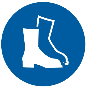 Other | Additional PPE RequirementsNoTask | ActivityPotential Hazards and RisksControl Measures1Training Lack of training leads to increased risksAll workers are experienced and skilled in the task of installing ceiling joists (single storey)All workers must be trained in this SWMS and how to use the control measures as detailed.2Working Platforms on ScaffoldsFall from heightFalling objectsNo scaffold to be erected within the “No Go Zone” for overhead power lines.All scaffold work platforms over 2 metres high to have fall protection.Scaffold over 4 metres high is only to be erected / modified and dismantled by a person with a scaffold certificate.Scaffolds to comply with relevant parts of the Australian Standard for Scaffolding.  Scaffold erection is to be done in accordance with suppliers instructions, is as near as reasonable to level, and is fully decked when being used. Where the scaffold is to be loaded, the scaffolding is to be capable of supporting a heavy duty live loading (approx. 650kg per bay)3Mobile ScaffoldsFall from heightFalling objectsWhere mobile scaffolds are used, ensure that they are built to standard as per the manufacturers specifications, erected on flat hard surfaces, no higher than 3 times the minimum base dimension.4Working Platforms on Adjustable TrestlesFall from heightFalling objectsPlatforms (eg scaffold planks) on trestles provide a bigger, more stable surface to work from than a ladder rung.Trestles are to be erected in accordance with the supplier’s instructions, and good practice, as outlined in the AS 1576.5 for adjustable trestles and AS 4576.Where the platform or trestles is to be loaded with bricks, the trestles and platforms are capable of supporting a heavy duty live loading of about 650kg per bayfor example 120 bricks, mud board and 2 persons, as outlined in AS 1576 & AS 4576Platforms are to be erected as near as reasonable to level, and are stepped rather than sloped.Platforms are in good sound condition and planked for heavy duty work.Make sure attention is given to placing trestles on a firm surface.5Working at HeightsFall from heightWorkers are Not to Walk the External Top PlateAppropriate portable ladders and temporary work platforms (i.e. trestle scaffolds) will be used when working at heights up to and greater than 2 meters, otherwise a risk assessment may determine the need for additional risk control measures.All stairwells, atriums and voids should be sturdily guarded, covered with an industrial safety net or sheeted over, regardless of the fall distance from the upper level floor.6Manual HandlingMuscle strainWhen lifting awkward and heavy items, use mechanical aids. Where this is not possible consider team lifting where people are trained and encourage and use good manual handling techniques:When bending to lift objects maintain a straight back & bent knees to a semi-squat where your feet are stable on the ground & assume a power lift stance.7Fabrication and Fixing of Ceiling JoistsElectrocutionPuncture wound from nailing gunCompressed airCuts while using power sawsEye InjuryNoiseDustAll leads in use to be tested and tagged at 3 month intervals and prior to use.All leads kept of the ground and to be connected to a G.P.O or portable device protected by a Residual Current Device (RCD). The RCD to be tested every month.Nail guns to be use by only trained and competent persons.Keep body parts clear of the firing line and do not squeeze trigger until the nail gun is in position on the timber.Keep others away from the firing zone.Guards to be fitted and working effectively, adequately maintained and used in accordance with the manufactures instructions.Keep body parts away from the cutting line.Minimise noise by appropriate maintenance of tools and use of notched cutting blades.Operator to wear impact resistant eye wear.Keep others away as far as possible.Operators to use appropriate ear muffs or ear plugs.If unventilated area wear suitable dust mask.8HousekeepingTripping over materialStanding on exposed nailsKeep areas clean and clear.Place all waste material in bins.All timber to be de nailed or any nails to or any nails to be bent over to prevent injury.Persons Involved in the ActivityNameCompany | EmployerSignatureDateSite Specific HazardsNoTask | ActivityPotential Hazards and RisksControl Measures